Part I. 	Project ProposerPart II. 	Project Information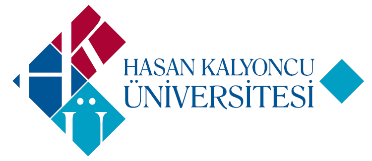 HASAN KALYONCU UNIVERSITYCivil Engineering DepartmentCE 499 Project Proposal FormName LastnameE-mailStarting TermTitle of the ProjectProject DescriptionProject DescriptionProject JustificationProject JustificationNoveltyNoveltyNew aspectsComplexityComplexityChallenging problem and issuesRelated civil engineering science fields and subfieldsToolsRisk involvedRisk involvedPotential problems and alternative solutionsMinimum work required